Australian Capital TerritoryAssociations Incorporation (General Extension of Time – Annual Returns) Declaration 2021 (No 1)Notifiable instrument NI2021–542made under theAssociations Incorporation Act 1991, s 120 (3) (Extensions of time for applications etc)Name of instrumentThis instrument is the Associations Incorporation (General Extension of Time – Annual Returns) Declaration 2021 (No 1).CommencementThis instrument commences on the day after its notification day.ApplicationThis instrument applies to the lodgement of an annual return by an incorporated association under the Act, section 79, due to be lodged on or after 1 July 2020.DeclarationI extend the period within which the annual return must be lodged to 8 October 2021.ExpiryThis instrument expires on 8 October 2021.David PryceRegistrar-General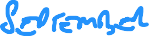 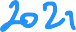 